АДМИНИСТРАЦИЯНОВОСЕЛЬСКОГО  СЕЛЬСКОГО  ПОСЕЛЕНИЯ НОВОКУБАНСКОГО  РАЙОНА  РАСПОРЯЖЕНИЕ от 30 декабря 2021 г..				         			              № 58-р п.ГлубокийОб утверждении учетной политики для целей бухгалтерского учета администрации Новосельского сельского поселенияНовокубанского районаВо исполнение Закона от 06 декабря 2011 № 402-ФЗ и приказа Минфина от 01 декабря 2010 № 157н, Федерального стандарта «Учетная политика, оценочные значения и ошибки», утвержденного приказом Минфина от 30 декабря 2017 № 274н утвердить:1. Новую редакцию учетной политики для целей бухгалтерского учета администрации Новосельского сельского поселения Новокубанского района согласно приложению.2. С 01 января 2022 года признать утратившим силу распоряжение администрации Новосельского  сельского поселения Новокубанского района от 30 декабря 2020 года № 49-р «Об утверждении учетной политики для целей бухгалтерского учета администрации Новосельского сельского поселения Новокубанского района».3. Контроль за исполнением распоряжения возложить на главного специалиста (главного бухгалтера) администрации Новосельского сельского поселения Новокубанского района С.А.Елатенцеву.4. Настоящее распоряжение вступает в силу со дня его подписания и распространяется на правоотношения, возникшие с 01 января 2022 года и во все последующие отчетные периоды с внесением в нее необходимых изменений и дополнений.Глава  Новосельского сельского поселенияНовокубанского района                                                                     А.Е.КолесниковУчетная  политика для целей бухгалтерского учетаУчетная  политика администрации Новосельского сельского поселения Новокубанского района (далее администрации) разработана в соответствии:с приказом Минфина от 01.12.2010 № 157н «Об утверждении Единого плана счетов бухгалтерского учета для органов государственной власти (государственных органов), органов местного самоуправления, органов управления государственными внебюджетными фондами, государственных академий наук, государственных (муниципальных) учреждений и Инструкции по его применению» (далее – Инструкция к Единому плану счетов № 157н);приказом Минфина от 16.12.2010 № 174н «Об утверждении Плана счетов бухгалтерского учета бюджетных учреждений и Инструкции по его применению» (далее – Инструкция № 174н);приказом Минфина от 06.06.2019 № 85н «О Порядке формирования и применения кодов бюджетной классификации Российской Федерации, их структуре и принципах назначения» (далее – приказ № 85н);приказом Минфина от 29.11.2017 № 209н «Об утверждении Порядка применения классификации операций сектора государственного управления» (далее – приказ № 209н);приказом Минфина от 30.03.2015 № 52н «Об утверждении форм первичных учетных документов и регистров бухгалтерского учета, применяемых органами государственной власти (государственными органами), органами местного самоуправления, органами управления государственными внебюджетными фондами, государственными (муниципальными) учреждениями, и Методических указаний по их применению» (далее – приказ № 52н);федеральными стандартами бухгалтерского учета государственных финансов, утвержденными приказами Минфина от 31.12.2016 № 256н, 257н, 258н, 259н, 260н (далее – соответственно СГС «Концептуальные основы бухучета и отчетности», СГС «Основные средства», СГС «Аренда», СГС «Обесценение активов», СГС «Представление бухгалтерской (финансовой) отчетности»), от 30.12.2017 № 274н, 275н, 277н, 278н (далее – соответственно СГС «Учетная политика, оценочные значения и ошибки», СГС «События после отчетной даты», СГС «Информация о связанных сторонах», СГС «Отчет о движении денежных средств»), от 27.02.2018 № 32н (далее – СГС «Доходы»), от 28.02.2018 № 34н (далее – СГС «Непроизведенные активы»), от 30.05.2018 №122н, 124н (далее – соответственно СГС «Влияние изменений курсов иностранных валют», СГС «Резервы»), от 07.12.2018 № 256н (далее – СГС «Запасы»), от 29.06.2018 № 145н (далее – СГС «Долгосрочные договоры»), от 15.11.2019 № 181н, 182н, 183н, 184н (далее – соответственно СГС «Нематериальные активы», СГС «Затраты по заимствованиям», СГС «Совместная деятельность», СГС «Выплаты персоналу»), от 30.06.2020 № 129н (далее – СГС «Финансовые инструменты»).В части исполнения полномочий получателя бюджетных средств администрация ведет учет в соответствии с приказом Минфина от 06.12.2010 №162н «Об утверждении плана счетов бюджетного учета и Инструкции по его применению» (далее – Инструкция № 162н).Используемые термины и сокращенияI . Общие положения1. Бухгалтерский учет ведет  – бухгалтерия, возглавляемая главным бухгалтером. Сотрудники бухгалтерии руководствуются в работе положением о бухгалтерии, должностными инструкциями.
      Ответственным за ведение бухгалтерского учета в администрации является главный бухгалтер.
Основание: часть 3 статьи 7 Закона от 06.12.2011 № 402-ФЗ, пункт 4 Инструкции к Единому плану счетов № 157н.2. В администрации действуют постоянные комиссии:комиссия по поступлению и выбытию активов (приложение 1);инвентаризационная комиссия (приложение 2);3.Администрация публикует основные положения учетной политики на своем официальном сайте путем размещения копий документов учетной политики.
Основание: пункт 9 СГС «Учетная политика, оценочные значения и ошибки».4. При внесении изменений в учетную политику главный бухгалтер оценивает в целях сопоставления отчетности существенность изменения показателей, отражающих финансовое положение, финансовые результаты деятельности администрации и движение его денежных средств, на основе своего профессионального суждения. Также на основе профессионального суждения оценивается существенность ошибок отчетного периода, выявленных после утверждения отчетности, в целях принятия решения о раскрытии в Пояснениях к отчетности информации о существенных ошибках.
Основание: пункты 17, 20, 32 СГС «Учетная политика, оценочные значения и ошибки».II. Технология  обработки учетной информацииБухгалтерский учет ведется в электронном виде с применением программных продуктов 1С:«Бухгалтерия», 1С:«Зарплата».Основание: пункт 6 Инструкции к Единому плану счетов № 157н.2. С использованием телекоммуникационных каналов связи и электронной подписи бухгалтерия администрации осуществляет электронный документооборот по следующим направлениям:1. система электронного документооборота с территориальным органом Федерального казначейства;      2. передача бухгалтерской отчетности Финансовому управлению;передача отчетности по налогам, сборам и иным обязательным платежам в инспекцию Федеральной налоговой службы;передача отчетности в отделение Пенсионного фонда;размещение информации о деятельности администрации на официальном сайте bus.gov.ru;…3. Без надлежащего оформления первичных (сводных) учетных документов любые исправления (добавление новых записей) в электронных базах данных не допускаются.4. В целях обеспечения сохранности электронных данных бухгалтерского учета и отчетности:на сервере еженедельно производится сохранение резервных копий базы «Бухгалтерия и  «Зарплата»;по итогам квартала и отчетного года после сдачи отчетности производится запись копии базы данных на внешний носитель – флеш-карту, которая хранится в сейфе главного бухгалтера;по итогам каждого календарного месяца бухгалтерские регистры, сформированные в электронном виде, распечатываются на бумажный носитель и подшиваются в отдельные папки в хронологическом порядке.Основание: пункт 19 Инструкции к Единому плану счетов № 157н, пункт 33 СГС «Концептуальные основы бухучета и отчетности».III. Правила документооборота1. Порядок и сроки передачи первичных учетных документов для отражения в бухгалтерском учете установлены в (приложении 13) к настоящей учетной политике.
Основание: пункт 22 СГС «Концептуальные основы бухучета и отчетности», подпункт «д» пункта 9 СГС «Учетная политика, оценочные значения и ошибки».2. Право подписи учетных документов предоставлено сотрудникам, занимающим должности, перечисленные в (приложении 9). Пофамильный список сотрудников, имеющих право подписи, утверждается распоряжением руководителя.
Основание: пункт 11 Инструкции к Единому плану счетов № 157н.3. Администрация использует унифицированные формы регистров бухучета, перечисленные в приложении 3 к приказу № 52н. При необходимости формы регистров, которые не унифицированы, разрабатываются самостоятельно.
Основание: пункт 11 Инструкции к Единому плану счетов № 157н, подпункт «г» пункта 9 СГС «Учетная политика, оценочные значения и ошибки».4. Администрация применяет электронные формы первичных документов и регистров бухучета:Акт о консервации (расконсервации) объекта основных средств (ф. 0510433);Акт приема-передачи объектов, полученных в личное пользование (ф. 0510434);Решение о прекращении признания активами объектов нефинансовых активов (ф. 0510440);Решение о списании задолженности, не востребованной кредиторами, со счета __ (ф. 0510437);Акт о признании безнадежной к взысканию задолженности по доходам (ф. 0510436);Решение о признании (восстановлении) сомнительной задолженности по доходам (ф. 0510445);Решение о восстановлении кредиторской задолженности (ф. 0510446);Ведомость группового начисления доходов (ф. 0510431);Ведомость начисления доходов бюджета (ф. 0510837);Ведомость выпадающих доходов (ф. 0510838);Решение о проведении инвентаризации (ф. 0510439);Акт о результатах инвентаризации наличных денежных средств (ф. 0510836);Журнал операций по забалансовому счету __ (ф. 0509213);Ведомость доходов физических лиц, облагаемых НДФЛ, страховыми взносами (ф. 0509095);Решение о командировке на территории России (ф. 0504512);Изменение Решения о командировке (ф. 0504513);Заявка-обоснование закупки товаров, работ, услуг малого объема (ф. 0504518);Отчет о расходах подотчетного лица (ф. 0504520).Данные формы применяются при самостоятельном оформлении администрацией и регистрации фактов хозяйственной жизни.5. При поступлении документов на иностранном языке построчный перевод таких документов на русский язык осуществляется сотрудником администрации. Переводы составляются на отдельном документе, заверяются подписью сотрудника, составившего перевод, и прикладываются к первичным документам. В случае невозможности перевода документа привлекается профессиональный переводчик. Перевод денежных (финансовых) документов заверяется нотариусом.Если документы на иностранном языке составлены по типовой форме (идентичны по количеству граф, их названию, расшифровке работ и т. д. и отличаются только суммой), то в отношении их постоянных показателей достаточно однократного перевода на русский язык. Впоследствии переводить нужно только изменяющиеся показатели данного первичного документа.Основание: пункт 31 СГС «Концептуальные основы бухучета и отчетности».6. Формирование электронных регистров бухучета осуществляется в следующем порядке:в регистрах в хронологическом порядке систематизируются первичные (сводные) учетные документы по датам совершения операций, дате принятия к учету первичного документа;Журнал операций (ф. 0509213) по всем забалансовым счетам формируется ежемесячно в случае, если в отчетном месяце были обороты по счету;инвентарная карточка учета основных средств оформляется при принятии объекта к учету, по мере внесения изменений (данных о переоценке, модернизации, реконструкции, консервации и пр.) и при выбытии. При отсутствии указанных событий – ежегодно на последний рабочий день года со сведениями о начисленной амортизации;инвентарная карточка группового учета основных средств оформляется при принятии объектов к учету, по мере внесения изменений (данных о переоценке, модернизации, реконструкции, консервации и пр.) и при выбытии;опись инвентарных карточек по учету основных средств, инвентарный список основных средств, реестр карточек заполняются ежегодно в последний день года;книга учета бланков строгой отчетности, книга аналитического учета депонированной зарплаты заполняются ежемесячно в последний день месяца;журналы операций, главная книга заполняются ежемесячно;другие регистры, не указанные выше, заполняются по мере необходимости, если иное не установлено законодательством РФ.Основание: пункты 11, 167 Инструкции к Единому плану счетов № 157н, Методические указания, утвержденные приказом Минфина от 30.03.2015 № 52н.Учетные регистры по операциям, указанным в пункте 2 раздела IV настоящей учетной политики, составляются отдельно.7. Журнал операций расчетов по оплате труда, денежному довольствию (ф. 0504071) ведется раздельно по кодам финансового обеспечения деятельности и раздельно по счетам:КБК Х.302.11.000 «Расчеты по заработной плате» и КБК Х.302.13.000 «Расчеты по начислениям на выплаты по оплате труда»;КБК Х.302.12.000 «Расчеты по прочим несоциальным выплатам персоналу в денежной форме» и КБК Х.302.14.000 «Расчеты по прочим несоциальным выплатам персоналу в натуральной форме»;КБК Х.302.66.000 «Расчеты по социальным пособиям и компенсациям персоналу в денежной форме» и КБК Х.302.67.000 «Расчеты по социальным компенсациям персоналу в натуральной форме»;КБК Х.302.96.000 «Расчеты по иным выплатам текущего характера физическим лицам».Основание: пункт 257 Инструкции к Единому плану счетов № 157н.8. Журналам операций присваиваются номера согласно (приложению 8). По операциям, указанным в пункте 2 раздела IV настоящей учетной политики, журналы операций ведутся отдельно. Журналы операций подписываются главным бухгалтером и бухгалтером, составившим журнал операций.Журналы операций (ф. 0504071) ведутся раздельно по кодам финансового обеспечения. Журналы формируются ежемесячно в последний день месяца. К журналам прилагаются первичные учетные документы согласно (приложению 14).9. Первичные и сводные учетные документы, бухгалтерские регистры составляются в форме электронного документа, подписанного квалифицированной электронной подписью. При отсутствии возможности составить документ, регистр в электронном виде он может быть составлен на бумажном носителе и заверен собственноручной подписью.Список сотрудников, имеющих право подписи электронных документов и регистров бухучета, утверждается отдельным распоряжением руководителя.Основание: часть 5 статьи 9 Закона от 06.12.2011 № 402-ФЗ, пункт 11 Инструкции к Единому плану счетов № 157н, пункт 32 СГС «Концептуальные основы бухучета и отчетности», Методические указания, утвержденные приказом Минфина от 30.03.2015 № 52н, статья 2 Закона от 06.04.2011 № 63-ФЗ.10. Электронные документы, подписанные квалифицированной электронной подписью, хранятся в электронном виде на съемных носителях информации в соответствии с порядком учета и хранения съемных носителей информации. При этом ведется журнал учета и движения электронных носителей. Журнал должен быть пронумерован, прошнурован и скреплен печатью администрации. Ведение и хранение журнала возлагается распоряжением руководителя на ответственного сотрудника администрации.
Основание: пункт 33 СГС «Концептуальные основы бухучета и отчетности», пункт 14 Инструкции к Единому плану счетов № 157н.11. При необходимости изготовления бумажных копий электронных документов и регистров бухгалтерского учета бумажные копии заверяются штампом, который проставляется автоматически при распечатке документа: «Документ подписан электронной подписью в системе электронного документооборота ГБУ "Администрация"», – с указанием сведений о сертификате электронной подписи – кому выдан и срок действия. Дополнительно сотрудник бухгалтерии, ответственный за обработку документа, ведение регистра, ставит надпись «Копия верна», дату распечатки и свою подпись.
Основание: пункт 32 СГС «Концептуальные основы бухучета и отчетности».12. В деятельности администрации используются следующие бланки строгой отчетности:бланки трудовых книжек и вкладышей к ним;бланки свидетельств;...Учет бланков ведется по стоимости их приобретения.
Основание: пункт 337 Инструкции к Единому плану счетов № 157н.13. Перечень должностей сотрудников, ответственных за учет, хранение и выдачу бланков строгой отчетности, приведен в (приложении 3).14. Особенности применения первичных документов:14.1. При приобретении и реализации основных средств, нематериальных и непроизведенных активов составляется Акт о приеме-передаче объектов нефинансовых активов (ф. 0504101).14.2. При ремонте нового оборудования, неисправность которого была выявлена при монтаже, составляется Акт о выявленных дефектах оборудования по форме № ОС-16 (ф. 0306008).14.3. В Табеле учета использования рабочего времени (ф. 0504421) регистрируются случаи отклонений от нормального использования рабочего времени, установленного правилами трудового распорядка. В графах 20 и 37 отражаются итоговые данные неявок.Табель учета использования рабочего времени (ф. 0504421) дополнен условными обозначениями.
Расширено применение буквенного кода «Г» – «Выполнение государственных обязанностей» – для случаев выполнения сотрудниками общественных обязанностей (например, для регистрации дней медицинского освидетельствования перед сдачей крови, дней сдачи крови, дней, когда сотрудник отсутствовал по вызову в военкомат на военные сборы, по вызову в суд и другие госорганы в качестве свидетеля и пр.).14.4. Расчеты по заработной плате и другим выплатам оформляются в Расчетной ведомости (ф. 0504402) и Платежной ведомости (ф. 0504403).14.5. При временном переводе работников на удаленный режим работы обмен документами, которые оформляются в бумажном виде, разрешается осуществлять по электронной почте посредством скан-копий.Скан-копия первичного документа изготавливается сотрудником, ответственным за факт хозяйственной жизни, в сроки, которые установлены графиком документооборота. Скан-копия направляется сотруднику, уполномоченному на согласование, в соответствии с графиком документооборота. Согласованием считается возврат электронного письма от получателя к отправителю со скан-копией подписанного документа.После окончания режима удаленной работы первичные документы, оформленные посредством обмена скан-копий, распечатываются на бумажном носителе и подписываются собственноручной подписью ответственных лиц.15. Сотрудник, ответственный за оформление расчетных листков, раздает или высылает каждому сотруднику на его корпоративную электронную почту расчетный листок в день выдачи зарплаты за вторую половину месяца.IV. План счетов1. Бухгалтерский учет ведется с использованием Рабочего плана счетов (приложение 4), разработанного в соответствии с Инструкцией к Единому плану счетов № 157н, Инструкцией № 174н, за исключением операций, указанных в пункте 2 раздела IV настоящей учетной политики.Основание: пункты 2 и 6 Инструкции к Единому плану счетов № 157н, пункт 19 СГС «Концептуальные основы бухучета и отчетности», подпункт «б» пункта 9 СГС «Учетная политика, оценочные значения и ошибки».При отражении в бухучете хозяйственных операций 1–18-е разряды номера счета Рабочего плана счетов формируются следующим образом.Основание: пункты 21–21.2 Инструкции к Единому плану счетов № 157н, пункт 2.1 Инструкции № 174н.Кроме забалансовых счетов, утвержденных в Инструкции к Единому плану счетов № 157н, администрация применяет дополнительные забалансовые счета, утвержденные в Рабочем плане счетов (приложение 4).Основание: пункт 332 Инструкции к Единому плану счетов № 157н, пункт 19  СГС «Концептуальные основы бухучета и отчетности».2. В части операций по исполнению публичных обязательств перед гражданами в денежной форме администрация ведет бюджетный учет по рабочему Плану счетов в соответствии Инструкцией № 162н.Основание: пункты 2 и 6 Инструкции к Единому плану счетов № 157н.V. Методика ведения бухгалтерского учета, оценки отдельных видов имущества и обязательств1. Общие положения1.1. Бухучет ведется по первичным документам, которые проверены сотрудниками бухгалтерии в соответствии с положением о внутреннем финансовом контроле (приложение 11).
Основание: пункт 3 Инструкции к Единому плану счетов № 157н, пункт 23 СГС «Концептуальные основы бухучета и отчетности».1.2. Для случаев, которые не установлены в федеральных стандартах и других нормативно-правовых актах, регулирующих бухучет, метод определения справедливой стоимости выбирает комиссия администрации по поступлению и выбытию активов.
Основание: пункт 54 СГС «Концептуальные основы бухучета и отчетности».1.3.В случае если для показателя, необходимого для ведения бухгалтерского учета, не установлен метод оценки в законодательстве и в настоящей учетной политике, то величина оценочного показателя определяется профессиональным суждением главного бухгалтера.
Основание: пункт 6 СГС «Учетная политика, оценочные значения и ошибки».2. Основные средства2.1. Администрация учитывает в составе основных средств материальные объекты имущества, независимо от их стоимости, со сроком полезного использования более 12 месяцев. Перечень объектов, которые относятся к группе «Инвентарь производственный и хозяйственный», приведен в (приложении 5).2.2. В один инвентарный объект, признаваемый комплексом объектов основных средств, не объединяются объекты имущества несущественной стоимости, имеющие одинаковые сроки полезного и ожидаемого использования:объекты библиотечного фонда;мебель для обстановки одного помещения: столы, стулья, стеллажи, шкафы, полки;компьютерное и периферийное оборудование: системные блоки, мониторы, компьютерные мыши, клавиатуры, принтеры, сканеры, колонки, акустические системы, микрофоны, веб-камеры, устройства захвата видео, внешние ТВ-тюнеры, внешние накопители на жестких дисках;…Не считается существенной стоимость до 20 000 руб. за один имущественный объект. Необходимость объединения и конкретный перечень объединяемых объектов определяет комиссия администрации по поступлению и выбытию активов.Основание: пукт 10 СГС «Основные средства».2.3. Уникальный инвентарный номер состоит из десяти знаков и присваивается в порядке:1-й разряд – амортизационная группа, к которой отнесен объект при принятии к учету (при отнесении инвентарного объекта к 10-й амортизационной группе в данном разряде проставляется «0»);2–4-е разряды – код объекта учета синтетического счета в Плане счетов бухгалтерского учета (приложение 1 к приказу Минфина России от 16.12.2010 № 174н);5–6-е разряды – код группы и вида синтетического счета Плана счетов бухгалтерского учета (приложение 1 к приказу Минфина России от 16.12.2010 № 174н);7–10-е разряды – порядковый номер нефинансового актива.Основание: пункт 9 СГС «Основные средства», пункт 46 Инструкции к Единому плану счетов № 157н.2.4. Присвоенный объекту инвентарный номер обозначается путем нанесения номера на инвентарный объект краской или водостойким маркером. В случае если объект является сложным (комплексом конструктивно-сочлененных предметов), инвентарный номер обозначается на каждом составляющем элементе тем же способом, что и на сложном объекте.2.5. Затраты по замене отдельных составных частей комплекса  конструктивно-сочлененных предметов, в том числе при капитальном ремонте, включаются в момент их возникновения в стоимость объекта. Одновременно с его стоимости списывается в текущие расходы стоимость заменяемых (выбываемых) составных частей. Данное правило применяется к следующим группам основных средств:машины и оборудование;транспортные средства;инвентарь производственный и хозяйственный;многолетние насаждения;…Основание: пункт 27 СГС «Основные средства».2.6. В случае частичной ликвидации или разукомплектации объекта основного средства, если стоимость ликвидируемых (разукомплектованных) частей не выделена в документах поставщика, стоимость таких частей определяется пропорционально следующему показателю (в порядке убывания важности):площади;объему;весу;иному показателю, установленному комиссией по поступлению и выбытию активов.2.7. Затраты на создание активов при проведении регулярных осмотров на предмет наличия дефектов, являющихся обязательным условием их эксплуатации, а также при проведении ремонтов (модернизаций, дооборудований, реконструкций, в том числе с элементами реставраций, технических перевооружений) формируют объем капитальных вложений с дальнейшим признанием в стоимости объекта основных средств. Одновременно учтенная ранее в стоимости объекта сумма затрат на проведение аналогичного мероприятия списывается в расходы текущего периода с учетом накопленной амортизации. Данное правило применяется к следующим группам основных средств:машины и оборудование;транспортные средства;…Основание: пункт 28 СГС «Основные средства».2.8. Начисление амортизации осуществляется следующим образом:методом уменьшаемого остатка с применением коэффициента 2 – на основные средства группы «Транспортные средства»;линейным методом – на остальные объекты основных средств.Основание: пункты 36, 37 СГС «Основные средства».2.9. В случаях, когда установлены одинаковые сроки полезного использования и метод расчета амортизации всех структурных частей единого объекта основных средств, администрация объединяет такие части для определения суммы амортизации.Основание: пункт 40 СГС «Основные средства».2.10. При переоценке объекта основных средств накопленная амортизация на дату переоценки пересчитывается пропорционально изменению первоначальной стоимости объекта таким образом, чтобы его остаточная стоимость после переоценки равнялась его переоцененной стоимости. При этом балансовая стоимость и накопленная амортизация увеличиваются (умножаются) на одинаковый коэффициент таким образом, чтобы при их суммировании получить переоцененную стоимость на дату проведения переоценки.Основание: пункт 41 СГС «Основные средства».2.11. Срок полезного использования объектов основных средств устанавливает комиссия по поступлению и выбытию в соответствии с пунктом 35 СГС «Основные средства». Состав комиссии по поступлению и выбытию активов установлен в (приложении 1) настоящей учетной политики.2.12. Имущество, относящееся к категории особо ценного имущества (ОЦИ), определяет комиссия по поступлению и выбытию активов (приложение 1). Такое имущество принимается к учету на основании выписки из протокола комиссии.2.13. Основные средства стоимостью до 10 000 руб. включительно, находящиеся в эксплуатации, учитываются на забалансовом счете 21 по балансовой стоимости.Основание: пункт 39 СГС «Основные средства», пункт 373 Инструкции к Единому плану счетов № 157н.2.14. При приобретении и (или) создании основных средств за счет средств, полученных по разным видам деятельности, сумма вложений, сформированных на счете КБК Х.106.00.000, переводится на код вида деятельности 1 «Бюджетные средства».2.15. Локально-вычислительная сеть (ЛВС) и охранно-пожарная сигнализация (ОПС) как отдельные инвентарные объекты не учитываются. Отдельные элементы ЛВС и ОПС, которые соответствуют критериям основных средств, установленным СГС «Основные средства», учитываются как отдельные основные средства. Элементы ЛВС или ОПС, для которых установлен одинаковый срок полезного использования, учитываются как единый инвентарный объект в порядке, установленном в пункте 2.2 раздела V настоящей учетной политики.2.17. Расходы на доставку нескольких имущественных объектов распределяются в первоначальную стоимость этих объектов пропорционально их стоимости, указанной в договоре поставки.2.18. Передача в пользование объектов, которые содержатся за счет администрации, отражается как внутреннее перемещение. 2.19. Ответственными за хранение технической документации на объекты основных средств являются ответственные лица, за которыми закреплены объекты. Если на основное средство производитель (поставщик) предусмотрел гарантийный срок, ответственное лицо хранит также гарантийные талоны.3. Нематериальные активы3.1. Начисление амортизации осуществляется следующим образом:линейным методом – на остальные объекты нематериальных активов.Основание: пункты 30, 31 СГС «Нематериальные активы».3.2. Администрация дополнительно раскрывает данные по группам нематериальных активов раздельно по объектам, которые созданы собственными силами, и прочим объектам в части изменения стоимости объектов в результате недостач и излишков.Основание: пункт 44 СГС «Нематериальные активы».4. Материальные запасы4.1. Администрация учитывает в составе материальных запасов материальные объекты, указанные в пунктах 98–99 Инструкции к Единому плану счетов № 157н, а также производственный и хозяйственный инвентарь, перечень которого приведен в (приложении 5).4.2. Единица учета материальных запасов в учреждении – номенклатурная (реестровая) единица. Исключения:группы материальных запасов, характеристики которых совпадают, например: офисная бумага одного формата с одинаковым количеством листов в пачке, кнопки канцелярские с одинаковыми диаметром и количеством штук в коробке и т. д. Единица учета таких материальных запасов – однородная (реестровая) группа запасов;материальные запасы с ограниченным сроком годности – продукты питания, медикаменты и др., а также товары для продажи. Единица учета таких материальных запасов – партия.Решение о применении единиц учета «однородная (реестровая) группа запасов» и «партия» принимает бухгалтер на основе своего профессионального суждения.Основание: пункт 8 СГС «Запасы».4.3. В целях аналитического (управленческого) учета незавершенное производство отражается на дополнительном счете Рабочего плана счетов 0.109.69.000 «Себестоимость незавершенного производства готовой продукции, работ, услуг».Основание: пункт 12 СГС «Запасы».4.4. Списание материальных запасов производится по  фактической стоимости.Основание: пункт 108 Инструкции к Единому плану счетов № 157н.4.5. Нормы на расходы горюче-смазочных материалов (ГСМ) разрабатываются специализированной организацией и утверждаются распоряжением администрации. Ежегодно распоряжением руководителя утверждаются период применения зимней надбавки к нормам расхода ГСМ и ее величина.ГСМ списываются на расходы по фактическому расходу на основании путевых листов, но не выше норм, установленных распоряжением администрации.4.6. Выдача в эксплуатацию на нужды администрации канцелярских принадлежностей, лекарственных препаратов, запасных частей и хозяйственных материалов оформляется ведомостью выдачи материальных ценностей на нужды администрации (ф. 0504210). Эта ведомость является основанием для списания материальных запасов.4.7. Мягкий и хозяйственный инвентарь, посуда списываются по Акту о списании мягкого и хозяйственного инвентаря (ф. 0504143). В остальных случаях материальные запасы списываются по Акту о списании материальных запасов (ф. 0504230).4.8. При приобретении и (или) создании материальных запасов за счет средств, полученных по разным видам деятельности, сумма вложений, сформированных на счете КБК Х.106.00.000, переводится на код вида деятельности 1 «Бюджетные средства».4.9. Учет на забалансовом счете 09 «Запасные части к транспортным средствам, выданные взамен изношенных» ведется по фактической стоимости за 1 шт. Выбытие со счета 09 отражается:при списании автомобиля по установленным основаниям;при установке новых запчастей взамен непригодных к эксплуатации.Основание: пункты 349–350 Инструкции к Единому плану счетов № 157н.4.10. Фактическая стоимость материальных запасов, полученных в результате ремонта, разборки, утилизации (ликвидации) основных средств или иного имущества, определяется исходя из следующих факторов:их справедливой стоимости на дату принятия к бухгалтерскому учету, рассчитанной методом рыночных цен;сумм, уплачиваемых администрацией за доставку материальных запасов, приведение их в состояние, пригодное для использования.Основание: пункты 52–60 СГС «Концептуальные основы бухучета и отчетности».4.11. Приобретенные, но находящиеся в пути запасы признаются в бухгалтерском учете в оценке, предусмотренной государственным контрактом (договором). Если администрация понесло затраты, перечисленные в пункте 102 Инструкции к Единому плану счетов № 157н, стоимость запасов увеличивается на сумму данных затрат в день поступления запасов в администрацию. Отклонения фактической стоимости материальных запасов от учетной цены отдельно в учете не отражаются.
Основание: пункт 18 СГС «Запасы».4.12. Расходы на закупку одноразовых и многоразовых масок, перчаток относятся на подстатью КОСГУ 346 «Увеличение стоимости прочих материальных запасов». Одноразовые маски и перчатки учитываются на счете 105.36 «Прочие материальные запасы».5. Стоимость безвозмездно полученных нефинансовых активов5.1. Данные о справедливой стоимости безвозмездно полученных нефинансовых активов должны быть подтверждены документально:справками (другими подтверждающими документами) Росстата;прайс-листами заводов-изготовителей;справками (другими подтверждающими документами) оценщиков;информацией, размещенной в СМИ, и т. д.В случаях невозможности документального подтверждения стоимость определяется экспертным путем.6. Расчеты с подотчетными лицами6.1. Денежные средства выдаются под отчет на основании распоряжения руководителя или служебной записки, согласованной с руководителем. Выдача денежных средств под отчет производится путем:перечисления на зарплатную карту материально ответственного лица.Способ выдачи денежных средств указывается в служебной записке или приказе руководителя.6.2. Администрация выдает денежные средства под отчет штатным сотрудникам, а также лицам, которые не состоят в штате, на основании отдельного распоряжения руководителя. Расчеты по выданным суммам проходят в порядке, установленном для штатных сотрудников.6.3. Предельная сумма выдачи денежных средств под отчет на хозяйственные расходы устанавливается в размере 20 000 (двадцать тысяч) руб. На основании распоряжения руководителя в исключительных случаях сумма может быть увеличена, но не более лимита расчетов наличными средствами между юридическими лицами в соответствии с указанием Центрального банка.Основание: пункт 4 Указаний ЦБ от 09.12.2019 № 5348-У.6.4. Денежные средства выдаются под отчет на хозяйственные нужды на срок, который сотрудник указал в заявлении на выдачу денежных средств под отчет, но не более пяти рабочих дней. По истечении этого срока сотрудник должен отчитаться в течение трех рабочих дней.6.5. При направлении сотрудников администрации в служебные командировки на территории России расходы на них возмещаются в размере, установленном Порядком оформления служебных командировок, который утверждается отдельным распоряжением руководителя). Возмещение расходов на служебные командировки, превышающих размер, установленный указанным Порядком, не производится.6.6. Предельные сроки отчета по выданным доверенностям на получение материальных ценностей устанавливаются следующие:в течение 10 календарных дней с момента получения;в течение трех рабочих дней с момента получения материальных ценностей.Доверенности выдаются штатным сотрудникам, с которыми заключен договор о полной материальной ответственности.6.7 Авансовые отчеты брошюруются в хронологическом порядке в последний день отчетного месяца.7. Расчеты с дебиторами и кредиторами7.1. Денежные средства от виновных лиц в возмещение ущерба, причиненного нефинансовым активам, отражаются по коду вида деятельности «1» – бюджетные средства.Возмещение в натуральной форме ущерба, причиненного нефинансовым активам, отражается по коду вида финансового обеспечения (деятельности), по которому активы учитывались.7.2. Задолженность дебиторов в виде возмещения эксплуатационных и коммунальных расходов отражается в учете на основании выставленного арендатору счета, счетов поставщиков (подрядчиков), Бухгалтерской справки (ф. 0504833).8. Расчеты по обязательствам8.1. Аналитический учет расчетов по пособиям и иным социальным выплатам ведется в разрезе физических лиц – получателей социальных выплат.8.2. Аналитический учет расчетов по оплате труда ведется в разрезе сотрудников и других физических лиц, с которыми заключены гражданско-правовые договоры.9. Дебиторская и кредиторская задолженность9.1. Дебиторская задолженность списывается с учета после того, как комиссия по поступлению и выбытию активов признает ее сомнительной или безнадежной к взысканию в порядке, утвержденном положением о признании дебиторской задолженности сомнительной и безнадежной к взысканию (приложение 10).
Основание: пункт 339 Инструкции к Единому плану счетов № 157н, пункт 11 СГС «Доходы».9.2. Кредиторская задолженность, не востребованная кредитором, списывается на финансовый результат на основании решения инвентаризационной комиссии о признании задолженности невостребованной. Одновременно списанная с балансового учета кредиторская задолженность отражается на забалансовом счете 20 «Задолженность, не востребованная кредиторами».С забалансового учета задолженность списывается на основании решения инвентаризационной комиссии учреждения:по истечении пяти лет отражения задолженности на забалансовом учете;по завершении срока возможного возобновления процедуры взыскания задолженности – согласно действующему законодательству;при наличии документов, подтверждающих прекращение обязательства в связи со смертью (ликвидацией) контрагента.Основание: пункты 371, 372 Инструкции к Единому плану счетов № 157н.10. Финансовый результат10.1. Доходы от предоставления права пользования активом (арендная плата) признаются доходами текущего финансового года с одновременным уменьшением предстоящих доходов равномерно (ежемесячно) на протяжении срока пользования объектом учета аренды.Основание: пункт 25 СГС «Аренда», подпункт «а» пункта 55 СГС «Доходы».10.2. Доходы от реализации имущества в рассрочку с переходом права собственности на объект после завершения расчетов признаются в составе доходов будущих периодов в сумме договора. Доходы будущих периодов признаются в текущих доходах по мере поступления платежей.
Основание: пункт 301 Инструкции к Единому плану счетов № 157н, подпункт «а» пункта 55 СГС «Доходы».10.3. Администрация осуществляет все расходы в пределах установленных норм и утвержденного на текущий год лимитов бюджетных обязательств:на междугородные переговоры, услуги по доступу к интернету – по фактическому расходу;пользование услугами сотовой связи – по лимиту, утвержденному распоряжением администрации.10.4. В составе расходов будущих периодов на счете КБК Х.401.50.000 «Расходы будущих периодов» отражаются:расходы на страхование имущества, гражданской ответственности;отпускные, если сотрудник не отработал период, за который предоставили отпуск;упущенная выгода от сдачи объектов в аренду на льготных условиях;…Расходы будущих периодов списываются на финансовый результат текущего финансового года равномерно по 1/12 за месяц в течение периода, к которому они относятся.По договорам страхования период, к которому относятся расходы, равен сроку действия договора. По другим расходам, которые относятся к будущим периодам, длительность периода устанавливается руководителем администрации в распоряжении.Основание: пункты 302, 302.1 Инструкции к Единому плану счетов № 157н.10.5. В администрации создаются резервы по выплатам персоналу, по искам и претензионным требованиям, по сомнительным долгам, под снижение стоимости материальных запасов.10.6.1. Резерв расходов по выплатам персоналу. Порядок расчета резерва приведен в (приложении 12).10.6.2. Резерв по искам, претензионным требованиям – в случае когда учреждение является стороной судебного разбирательства. Величина резерва устанавливается в размере претензии, предъявленной учреждению в судебном иске либо в претензионных документах досудебного разбирательства. В случае если претензии отозваны или не признаны судом, сумма резерва списывается с учета методом «красное сторно».10.6.3. Резерв по сомнительным долгам отражается на забалансовом счете 04 и равен сумме числящейся на нем дебиторской задолженности. На балансовых счетах резерв не отражается.Основание: пункты 302, 302.1 Инструкции к Единому плану счетов № 157н, пункты 7, 21 СГС «Резервы», пункт 10 СГС «Выплаты персоналу».10.7. Доходы от целевых субсидий по соглашению, заключенному на срок более года, учреждение отражает на счетах:401.41 «Доходы будущих периодов к признанию в текущем году»;401.49 «Доходы будущих периодов к признанию в очередные годы».Основание: пункт 301 Инструкции к Единому плану счетов № 157н.11. Санкционирование расходовПринятие к учету обязательств (денежных обязательств) осуществляется в порядке, приведенном в (приложении 6).12. События после отчетной датыПризнание в учете и раскрытие в бухгалтерской отчетности событий после отчетной даты осуществляется в порядке, приведенном в (приложении 15).13. Представительские расходы13.1. К представительским расходам относятся расходы, связанные с официальным приемом и обслуживанием представителей других организаций, участвующих в переговорах в целях установления и поддержания сотрудничества, обмена опытом. А именно расходы:на официальный прием или обслуживание: завтрак, обед или иное аналогичное мероприятие для участников мероприятия;буфетное обслуживание во время мероприятия, в том числе обеспечение питьевой водой, напитками;обеспечение участников канцелярскими принадлежностями;транспортное обеспечение доставки участников к месту мероприятия и обратно.13.2. Документами, подтверждающими обоснованность представительских расходов, являются:распоряжение руководителя администрации о проведении мероприятия и назначении ответственного за него;смета предстоящих расходов на мероприятие;отчет о представительских расходах, составленный сотрудником, ответственным за мероприятие;первичные документы о расходах.VI. Инвентаризация имущества и обязательств1. Инвентаризацию имущества и обязательств (в том числе числящихся на забалансовых счетах), а также финансовых результатов (в том числе расходов будущих периодов и резервов) проводит постоянно действующая инвентаризационная комиссия. Порядок и график проведения инвентаризации приведены в (приложении 7).
В отдельных случаях (при смене материально ответственных лиц, выявлении фактов хищения, стихийных бедствиях и т. д.) инвентаризацию может проводить специально созданная рабочая комиссия, состав которой утверждается отельным приказом руководителя.Основание: статья 11 Закона от 06.12.2011 № 402-ФЗ, раздел VIII СГС «Концептуальные основы бухучета и отчетности».VII. Порядок организации и обеспечения внутреннего финансового контроля1. Внутренний финансовый контроль в учреждении осуществляет комиссия. Помимо комиссии, постоянный текущий контроль в ходе своей деятельности осуществляют в рамках своих полномочий:глава администрации, его заместители;главный бухгалтер, сотрудники бухгалтерии;юрист;иные должностные лица администрации в соответствии со своими обязанностями.Положение о внутреннем финансовом контроле и график проведения внутренних проверок финансово-хозяйственной деятельности приведен в (приложении 11). 
Основание: пункт 6 Инструкции к Единому плану счетов № 157н.VIII. Бухгалтерская (финансовая) отчетность1. Для подведомственных учреждений, наделенных полномочиями по ведению бухучета, устанавливаются следующие сроки представления бухгалтерской отчетности:квартальные – до 5-го числа месяца, следующего за отчетным периодом;годовой – до 15 января года, следующего за отчетным годом.Подведомственными учреждениями отчетность представляется главному бухгалтеру администрации.2. В целях составления отчета о движении денежных средств величина денежных средств определяется прямым методом и рассчитывается как разница между всеми денежными притоками учреждения от всех видов деятельности и их оттоками.…Основание: пункт 19 СГС «Отчет о движении денежных средств».3. Бухгалтерская отчетность формируется и хранится в виде электронного документа в информационной системе «Web Консалидация». Бумажная копия комплекта отчетности хранится у главного бухгалтера.
Основание: часть 7.1 статьи 13 Закона от 06.12.2011 № 402-ФЗ.IX. Порядок передачи документов бухгалтерского учета при смене руководителя и главного бухгалтера1. При смене руководителя или главного бухгалтера администрации (далее – увольняемые лица) они обязаны в рамках передачи дел заместителю, новому должностному лицу, иному уполномоченному должностному лицу администрации (далее – уполномоченное лицо) передать документы бухгалтерского учета, а также печати и штампы, хранящиеся в бухгалтерии.2. Передача бухгалтерских документов и печатей проводится на основании распоряжения главы администрации.3. Передача документов бухучета, печатей и штампов осуществляется при участии комиссии, создаваемой в администрации.Прием-передача бухгалтерских документов оформляется актом приема-передачи бухгалтерских документов. К акту прилагается перечень передаваемых документов с указанием их количества и типа.Акт приема-передачи дел должен полностью отражать все существенные недостатки и нарушения в организации работы бухгалтерии.Акт приема-передачи подписывается уполномоченным лицом, принимающим дела, и членами комиссии.При необходимости члены комиссии включают в акт свои рекомендации и предложения, которые возникли при приеме-передаче дел.4. В комиссию, указанную в пункте 3 настоящего Порядка, включаются сотрудники администрации в соответствии с распоряжением на передачу бухгалтерских документов.5. Передаются следующие документы:учетная политика со всеми приложениями;квартальные и годовые бухгалтерские отчеты и балансы, налоговые декларации;бухгалтерские регистры синтетического и аналитического учета: книги, оборотные ведомости, карточки, журналы операций;налоговые регистры;по реализации: книги покупок и продаж, журналы регистрации счетов-фактур, акты, счета-фактуры, товарные накладные и т. д.;о задолженности учреждения, в том числе по кредитам и по уплате налогов;о состоянии лицевых и банковских счетов учреждения;о выполнении утвержденного государственного задания;по учету зарплаты и по персонифицированному учету;договоры с поставщиками и подрядчиками, контрагентами, аренды и т. д.;договоры с покупателями услуг и работ, подрядчиками и поставщиками;учредительные документы и свидетельства: постановка на учет, присвоение номеров, внесение записей в единый реестр, коды и т. п.;о недвижимом имуществе, транспортных средствах учреждения: свидетельства о праве собственности, выписки из ЕГРП, паспорта транспортных средств и т. п.;об основных средствах, нематериальных активах и товарно-материальных ценностях;акты о результатах полной инвентаризации имущества и финансовых обязательств администрации с приложением инвентаризационных описей;акты сверки расчетов, подтверждающие состояние дебиторской и кредиторской задолженности, перечень нереальных к взысканию сумм дебиторской задолженности с исчерпывающей характеристикой по каждой сумме;акты ревизий и проверок;материалы о недостачах и хищениях, переданных и не переданных в правоохранительные органы;договоры с кредитными организациями;бланки строгой отчетности;иная бухгалтерская документация, свидетельствующая о деятельности учреждения.6. При подписании акта приема-передачи при наличии возражений по пунктам акта руководитель и (или) уполномоченное лицо излагают их в письменной форме в присутствии комиссии.Члены комиссии, имеющие замечания по содержанию акта, подписывают его с отметкой «Замечания прилагаются». Текст замечаний излагается на отдельном листе, небольшие по объему замечания допускается фиксировать на самом акте.7. Акт приема-передачи оформляется в последний рабочий день увольняемого лица в учреждении.8. Акт приема-передачи дел составляется в трех экземплярах: 1-й экземпляр – учредителю (руководителю администрации, если увольняется главный бухгалтер), 2-й экземпляр – увольняемому лицу, 3-й экземпляр – уполномоченному лицу, которое принимало дела.Главный бухгалтер (главный специалист)администрации Новосельского сельскогопоселения Новокубанского района             _______________          С.А.ЕлатенцеваПРИЛОЖЕНИЕк распоряжению администрации Новосельского сельского поселенияНовокубанского района                                                              от 30 декабря 2021 г   № 58-рНаименование Расшифровка АдминистрацияАдминистрация Новосельского сельского поселенияКБК1–17-е разряды номера счета в соответствии с Рабочим планом счетовХВ зависимости от того, в каком разряде номера счета бухучета стоит обозначение:
– 18-й разряд – код вида финансового обеспечения (деятельности);
– 26-й разряд – соответствующая подстатья КОСГУНаименование показателяКодДополнительные выходные дни (оплачиваемые)ОВЗаключение под стражуЗСНахождение в пути к месту вахты и обратноДПДополнительный оплачиваемый выходной день для прохождения диспансеризацииДНерабочий оплачиваемый деньНОДВыходные за вакцинацию с сохранением заработной платыВВ…Разряд
номера счетаКод1–4Аналитический код вида услуги:0705 «Профессиональная подготовка, переподготовка и повышение квалификации»
…5–14Код целевой статьи расходов при осуществлении деятельности с целевыми средствами:в рамках национальных проектов (программ), комплексного плана модернизации и расширения магистральной инфраструктуры (региональных проектов в составе национальных проектов);если указание целевой статьи предусмотрено требованиями целевого назначения активов, обязательств, иных объектов бухгалтерского учета.В остальных случаях – нули15–17Код вида поступлений или выбытий, соответствующий:аналитической группе подвида доходов бюджетов;коду вида расходов;аналитической группе вида источников финансирования
дефицитов бюджетов18Код вида финансового обеспечения (деятельности):1 – бюджетная деятельность;3 – средства во временном распоряжении;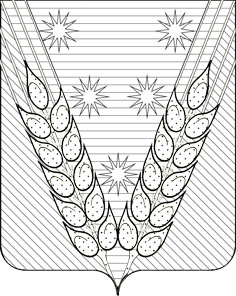 